St Paul’s Year 1 Newsletter 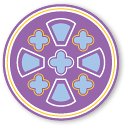 Summer 1 - April 2019